Torek, 17. 3. 2020 SPOZNAVANJE OKOLJATokrat potrebuješ pomoč staršev.Na spletu (visit Vrhnika) poišči zanimive informacije o Vrhniki. Zapiši jih v obliki miselnega vzorca v zvezek za SPO (grb, turistične zanimivosti, kulturne ustanove, zanimive osebe, …) . SLOVENŠČINADZ: stan 40Besedilo preberi tiho in nato naglas. Reši nalogi na strani 41.Opiši, kje živiš ti. Zapiši v zvezek, uporabi vsaj 10 povedi.Primer: Živim na vasi. Imenuje se …                Živim na Vrhniki. Je manjše mesto,… MATEMATIKA Reši naloge v DZ na strani 92. Ne pozabi, da najprej množiš, šele potem seštevaš in odštevaš. Tudi naloge na strani 93 ti ne bodo vzele veliko časa, pa še vrstni red računskih operacij že poznaš.Ponovi  in utrjuj poštevanko. GLASBENA UMETNOSTV glasbeni zvezek napiši naslov TOLKALA in kakšno tolkalo nariši ali prilepi sličico. Zakaj jih imenujemo tolkala?Morda ti bo v pomoč gradivo (imaš ga na naslednjih dveh straneh) iz učbenika, katerega naslovnico vidiš tukaj: 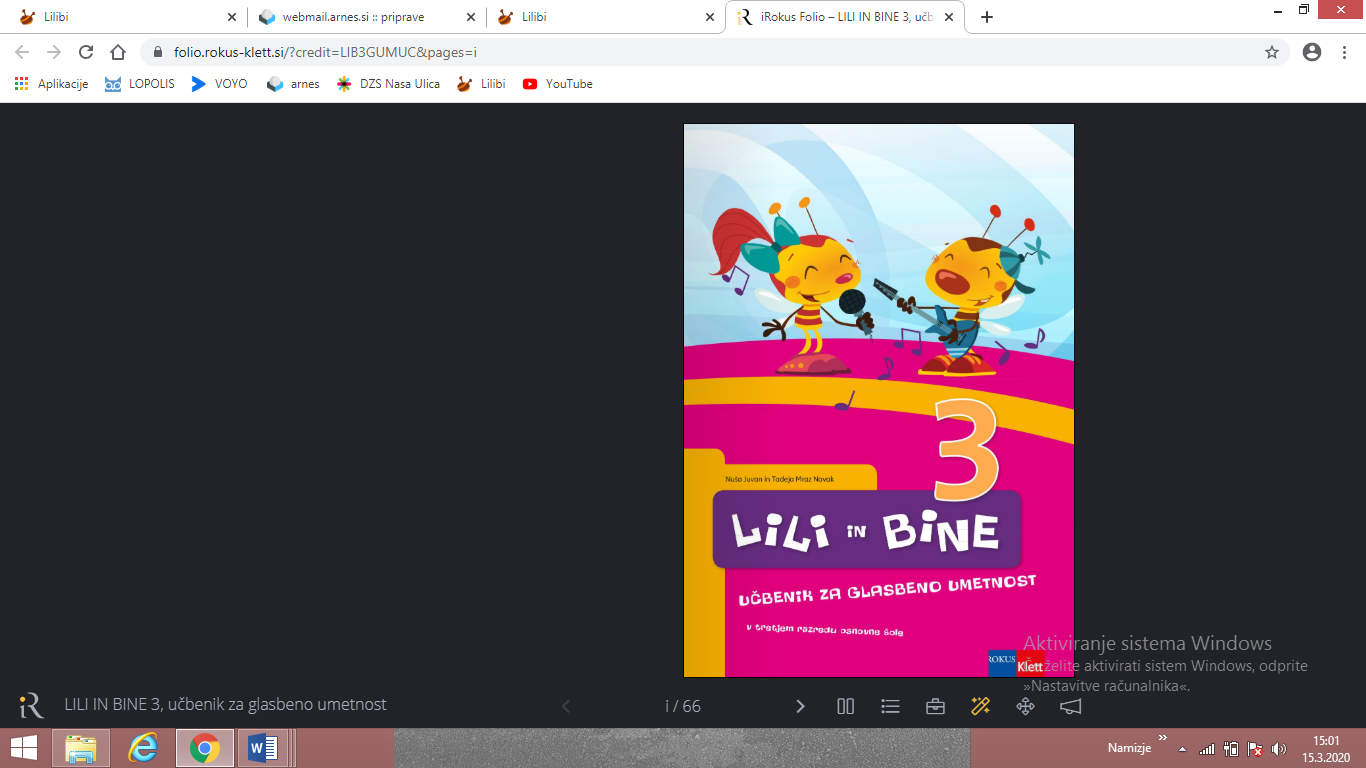 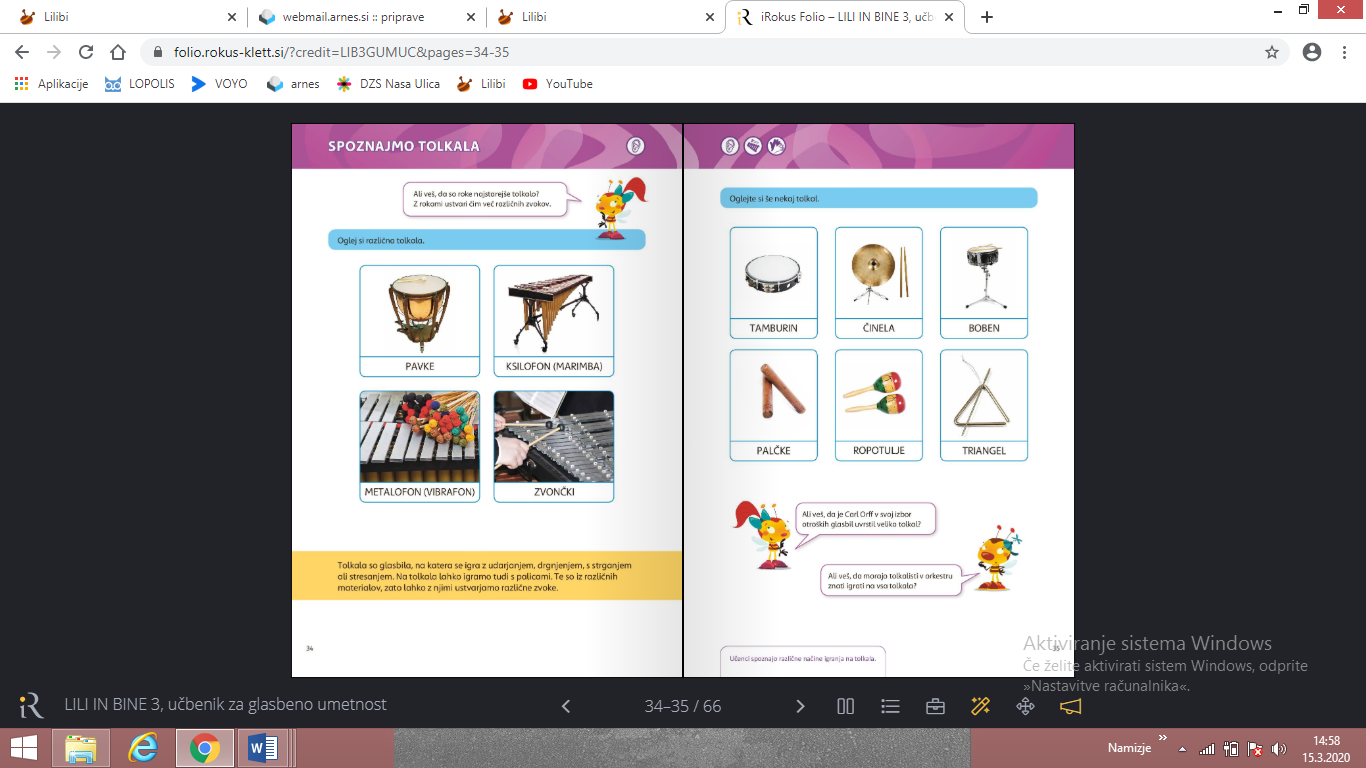 